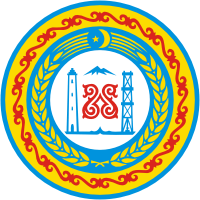 АДМИНИСТРАЦИЯАЗАМАТ-ЮРТОВСКОГО СЕЛЬСКОГО ПОСЕЛЕНИЯГУДЕРМЕССКОГО МУНИЦИПАЛЬНОГО РАЙОНАЧЕЧЕНСКОЙ РЕСПУБЛИКИП О С Т А Н О В Л Е Н И Еот  « 31»  07. 2017__г             с. Азамат-Юрт		                      № 14Об утверждении порядка и условий предоставления в аренду муниципального имущества из перечня муниципального имущества Азамат-Юртовского сельского поселения Гудермесского муниципального района, предназначенного для передачи в пользование субъектам малого и среднего предпринимательстваВ соответствии с Федеральными законами от 29.06.2015 № 156-ФЗ «О внесении изменений в отдельные законодательные акты Российской Федерации по вопросам развития малого и среднего предпринимательства в Российской Федерации», от 06.10.1999 №184-ФЗ «Об общих принципах организации законодательных (представительных) и исполнительных органов государственной власти субъектов РФ», от 24.07.2007 № 209-ФЗ «О развитии малого и среднего предпринимательства РФ».постановляю:1. Утвердить Порядок предоставления в аренду муниципального имущества из перечня муниципального имущества Азамат-Юртовского сельского поселения Гудермесского муниципального района, предназначенного для передачи в пользование субъектам малого и среднего предпринимательства согласно приложению.2. Опубликовать настоящее постановление в средствах массовой информации и разместить его на официальном сайте администрации Азамат-Юртовского сельского поселения Гудермесского муниципального района в сети «Интернет»3. Контроль за исполнением настоящего постановления оставляю за собой. Глава администрации                                                              Э. Х. ЭсхановИсп. Э.С. БаматгирееваПриложение к постановлению администрации  Азамат-Юртовского сельского поселения от «____»________2017 г №_______ПОРЯДОК И УСЛОВИЯ предоставления в аренду муниципального имущества из перечня муниципального имущества Азамат-Юртовского сельского поселения Гудермесского муниципального района, предназначенного для передачи в пользование субъектам малого и среднего предпринимательства1. Общие положения1. Настоящий Порядок разработан в соответствии с Федеральным законом от 24.07.2007 № 209-ФЗ «О развитии малого и среднего предпринимательства в Российской Федерации», Федеральным законом от 26.07.2006 № 135-ФЗ «О защите конкуренции» и определяет порядок и условия предоставления во владение и (или) в пользование муниципального имущества из перечня муниципального имущества __ Азамат-Юртовского сельского поселения Гудермесского муниципального района, предназначенного для передачи в пользование субъектам малого и среднего предпринимательства (далее перечень).2. Имущество, включенное в перечень, используется в целях предоставления его во владение и (или) в пользование на долгосрочной основе (в том числе по льготным ставкам арендной платы) субъектам малого и среднего предпринимательства и организациям, образующим инфраструктуру поддержки субъектов малого и среднего предпринимательства, а также отчуждено на возмездной основе в собственность субъектов малого и среднего предпринимательства в соответствии с ч.2.1 ст.9 ФЗ от 22.07.2008 №159-ФЗ «Об особенностях отчуждения недвижимого имущества, находящегося в государственной собственности субъектов РФ или в муниципальной собственности и арендуемого субъектами малого и среднего предпринимательства, и о внесении изменений в отдельные законодательные акты РФ». Арендодателем муниципального имущества, включенного в перечень, является администрация Азамат-Юртовского сельского поселения Гудермесского муниципального района.3. Имущество, включенное в перечень, предоставляется с соблюдением требований, предусмотренных Федеральным законом от 26.07.2006 №135-ФЗ «О защите конкуренции».4. Заключение договора аренды муниципального имущества, включенного в перечень, возможно:а) по результатам проведения торгов (конкурса или аукциона) на право заключения договора аренды;б) без проведения торгов, в случаях, предусмотренных статьей 17.1 Федерального закона от 26.07.2006 № 135-ФЗ «О защите конкуренции»; в) без проведения торгов, в случае предоставления имущества в виде муниципальной помощи, в соответствии с Федеральным законом от 26.07.2006 № 135-ФЗ «О защите конкуренции».5. Государственное и муниципальное имущество, включенное в перечень, не подлежит отчуждению в частную собственность, за исключением возмездного отчуждения такого имущества в собственность субъектов малого и среднего предпринимательства в соответствии с ч.2.1 ст.9 ФЗ от 22.07.2008 №159 –ФЗ «Об особенностях отчуждения недвижимого имущества, находящегося в государственной собственности субъектов РФ или в муниципальной собственности и арендуемого субъектами малого и среднего предпринимательства, и о внесении изменений в отдельные законодательные акты РФ».2. Порядок предоставления имущества 1. Обращения субъектов малого и среднего предпринимательства за оказанием поддержки в орган местного самоуправления носят заявительный характер. 2. При обращении за оказанием поддержки субъекты малого и среднего предпринимательства должны представить документы, подтверждающие их соответствие условиям, установленным ст.4 Федерального закона  от 24.07.2007 № 209-ФЗ «О развитии малого и среднего предпринимательства в Российской Федерации», и условиям, предусмотренным нормативными правовыми актами РФ, муниципальными правовыми актами, принимаемыми в целях реализации программ (подпрограмм). 3. При обращении Субъекта, заинтересованного в предоставлении имущества в аренду, в письменном заявлении указывается целевое назначение использования имущества и срок, на который будет, предоставляется имущество.Юридические лица к заявлению прилагают следующие документы:копии учредительных документов;копия свидетельства о постановке на учет в налоговом органе (ИНН);копия свидетельства о внесении в единый государственный реестр юридических лиц (ЕГРЮЛ);выписка из единого государственного реестра юридических лиц или нотариально заверенная копия такой выписки, полученная не ранее чем за шесть месяцев; документ, подтверждающий полномочия лица, подписавшего заявление;доверенность представителя (в случае представления документов доверенным лицом).Индивидуальные предприниматели к заявлению прилагают следующие документы:копия свидетельства о государственной регистрации индивидуального предпринимателя;копия свидетельства о постановке на учет в налоговом органе (ИНН);копия свидетельства о внесении в единый государственный реестр индивидуальных предпринимателей (ЕГРИП);выписка из единого государственного реестра индивидуальных предпринимателей или нотариально заверенная копия такой выписки, полученная не ранее чем за шесть месяцев; доверенность представителя (в случае представления документов доверенным лицом).Субъект, заинтересованный в предоставлении имущества в виде муниципальной помощи, дополнительно представляет документы, предусмотренные ч.2, ч.3 ст. 20 Федерального закона от 26.07.2006 № 135-ФЗ «О защите конкуренции».4. Орган местного самоуправления отказывает в рассмотрении заявления в случае, если:4.1. Лицо, заинтересованное в предоставлении имущества в аренду, не является субъектом малого и среднего предпринимательства или организацией, образующей инфраструктуру поддержки субъектов малого и среднего предпринимательства;4.2. Субъектом не представлены документы, предусмотренные п. 3 настоящего Порядка.Уведомление об отказе в рассмотрении заявления (с указанием причин отказа) направляется в течение 10 рабочих дней со дня поступления заявления в орган местного самоуправления.5. В случае, если отсутствуют основания для отказа, орган местного самоуправления по итогам рассмотрения заявления в течение 10 рабочих дней со дня поступления заявления Субъекта дает заключение о возможности предоставления испрашиваемого имущества в аренду на условиях и срок, предусмотренных законодательством.В случае подготовки заключения о необходимости направления документов на согласование в антимонопольный орган, осуществляется направление соответствующих документов в антимонопольный орган, при этом срок предоставления заключения продлевается сроком до 30 календарных дней.6. В предоставлении имущества в аренду отказывается в том случае, если:6.1. на момент подачи Субъектом заявления уже рассмотрено ранее поступившее заявление другого Субъекта и по нему принято решение о предоставлении имущества без торгов;6.2. имущество ранее предоставлено другому Субъекту.3. Условия предоставления имущества1. Арендная плата за предоставляемое имущество определяется на основании отчета оценщика об оценке рыночной стоимости имущества, рассчитываемого как рыночная величина годовой арендной платы.2. Субъектам, осуществляющим социально значимые виды деятельности, предоставляются льготы по арендной плате, рассчитываемые как коэффициент, корректирующий величину годовой арендной платы. 3. Срок, на который заключаются договоры в отношении имущества, включенного в перечень, должен составлять не менее чем пять лет. Срок договора может быть уменьшен на основании поданного до заключения такого договора заявления лица, приобретающего права владения и (или) пользования. 4. Государственное и муниципальное имущество, включенное в перечень, не подлежит отчуждению в частную собственность, за исключением возмездного отчуждения такого имущества в собственность субъектов малого и среднего предпринимательства в соответствии с ч.2.1 ст.9 Федерального закона  от 22.07.2008 №159-ФЗ «Об особенностях отчуждения недвижимого имущества, находящегося в государственной собственности субъектов РФ или в муниципальной собственности и арендуемого субъектами малого и среднего предпринимательства, и о внесении изменений в отдельные законодательные акты РФ».